EESTI LOHESURFILIIT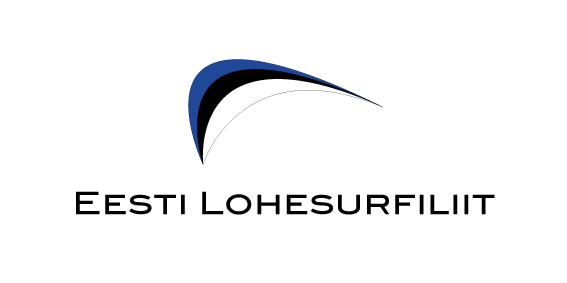 Koosoleku protokoll nr. 3/2016Koosolek toimus Skype vahendusel					                25.03.2016                                                                                                Algus kell 14.00, lõpp kell 15.00Juhatas: Kerli OttiProtokollis: Tõnu SchneiderVõtsid osa: Tõnu Schneider, Kerli OttiPäevakord:1. 2016 aasta projektitaotluste tingimuste kinnitamine2. 2016 aasta tegevuskava ja eelarve kinnitamine3. Üldkoosoleku aja ja päevakava kinnitamine1. 2016 aasta projektitaotluste tingimuste kinnitamine Vaadati üle ja täpsustati projektide esitamisega seotud info. (vt Lisa1)OTSUSTATI ühehäälselt uus info lisada kodulehele ning teavet jagada surfiklubide esindajatele.2. 2016 aasta tegevuskava ja eelarve kinnitamineVaadati üle ja kinnitati eelarve (vt Lisa2)OTSUSTATI ühehäälselt kinnitada planeeritud eelarve täitmisele ja tutvustamisele üldkoosolekul3. Üldkoosoleku aja ja päevakava kinnitaminePlaneeriti üldkoosoleku päevakava ja jagati ülesanded selle ettevalmistamiseks. (Lisa 3)OTSUSTATI ühehäälselt kinnitada üldkoosoleku päevakord. Kerli Otti			                                                   Tõnu SchneiderKoosoleku juhataja                                                                     Protokollija(allkirjastatud digitaalselt*)					   (allkirjastatud digitaalselt*)Lisa 1Sihtotstarbelised kulude selgitamiseks loome võimaluse taodelda Liidu poolset abi. Eesmärk täita Eesti Lohesurfiliid arengukavalisi eesmärke ja tegevusplaani.1) Surfiklubide sithotstarbelised taotlusedToetuse max piirmäär 400 EUR taotleja kohta. Toetatakse erinevaid sihtotstarbelisis tegevusi nagu näiteks väiksemad remondi- ja ehitustööd (terrass, klubi värvimine jmt), tuulemõõtja ja web kaamera paigaldus, valvesignalisatsiooni aastamaks, internetilehe valmistamine jmt. Võimalik on taodelda toetust ka muudeks surfiklubi parendamisega seotud kulutusteks piirmäära ulatuses.2) Võistluste korraldamise toetusToetuse max piirmäär on 250 võisluse kohta. Toetatake Eesti meistrivõistluste korraldamist ja harrastajatele mõeldud võistluseid, mis aitavad kaasa ELL arengukavaliste eesmärkide täitmisele.2) Sportlaste EM ja MM osalemise toetusToetatakse sportlaseid, kes esindavad Eestit rahvusvahelistel tiitlivõistlustel. Arvesse võetakse varasemaid rahvusvahelisi tulemusi ja eelmise aasta Eesti meistrivõistluste tulemusi.3) Noorsportlase toetus Toetatakse kuni 18 aastaseid noori lohelaudurei võistlustel osalemisel (abikõlbulikud kulud: transpordikulu, osavõtutasu, võistluslitsents, majutus). Ettepaneku toetuse saamiseks võib esitada nii surfiklubi kui ka lapsevanem Eesti Lohesurfiliidule jooksvalt.Lisa 2Eesti Lohesurfiliidu 2016 aasta eelarveLisa 3Eesti Lohesurfiliidu üldkoosolekToimumise aeg:03.04 kell 13.30 Pärnus (Papiniidu 5).Päevakord:1. 2015 aasta kokkuvõte 2. 2015 aasta majandusaasta aruande kinnitamine 3. 2016 aasta tegevusplaan ja eelarve4. KiteSafe 2016 kommunikatsioon ja koostööstrateegia. Projekti sidusus koolitajate andmebaasi idee ning teenerikutsega.5. Ülevaade lohesurfispordi arengutest rahvusvahelisel tasandil 4. Võistluskalender 2016KuludLiikSummaLiikmemaksud 250Projektijuhtimine/tööjõukulu5124Lähetuskulud 200Administreeimiskulud110Raamatupidamine100Reklaamikulu300Riigilõivud, pangateenused30Mitmesugused tegevuskulud600Surfiklubide koostööprojektid / projektitaotlused klubidelt2500Arengukavalised projektid (Ohutusalane kampaania / treenerikutse / kohtunike kooolitus 3500Meistrivõistluste korraldamine1350Noorsportlastele150Inventar100Eelmisest aastast tasumata arved392Kulud kokku14706TuludAlgsaldo3250Reklaamleping12000liikmetasud ja võistlejalitsents500EJL0Kulka0KOKKU15750Reserv/jääk1044